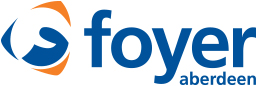 Job Profile Role Title			Gardening Development Coach		 
Term				PermanentTeam				The Vinery
Salary				£22,626 – £24,105 (full-time equivalent, depending on experience)Working Hours 			36.5 hours per weekLocation			The Vinery, BanffWhy? To prevent and mitigate the impact of poverty and inequalities by providing people feeling isolated in their local community an opportunity to be involved and engaged in community led projectsWhat? To maintain and enhance the Vinery and Community Market Gardens and introduce and maintain all aspects of environmentally friendly methods of horticulture throughout Vinery and supporting grounds, reporting directly to the Vinery Project LeadKey CompetenciesIntroduce a fresh supply of fruits, herbs and vegetables and other produce for the community  Ensure clean, tidy well-maintained footpaths, walkways, and potting areas  Recognise pests/parasites and other plant illness and treat accordingly in an eco-friendly manner Deliver training/work experience and develop and maintain a strategy and timetable of activitiesPromote and deliver presentations to the community on the work being carried outMaximise the use of the Vinery space to benefit the community through engagement, collaboration, coordination, and creativity  Ability to support individuals with different levels of ability and positively challenge people in a constructive way; able to make reasonable adjustments to ensure maximum outcomesLiaise with community organisations, a network of agencies, and other Foyer teams to plan, prepare and supervise appropriate community-based team projectsAdvocate for/provide a voice for the community, with commitment to person-centered working Accurate and timely data administration, recording and monitoring progress of caseload to support required internal and external reporting arrangements, learning and continual quality improvement Deliver cost effective activities, ensuring spend is in budget and reconcile and maintain accurate petty cash records BehavioursAble to build deep, meaningful relationships with people, the community and key stakeholders based on honesty, compassion, and trustModels’ inclusive behaviour when interacting with volunteers, the team and all stakeholders and demonstrates a belief in people and their potentialConfident communicator, able to work flexibly and collaborativelyEmpathetic, appreciates the value of a sense of belonging in the local community Remains calm whilst multitasking, sometimes under pressure and able to work autonomously and take responsibility within own remit, while being responsive to wider organisation requirementsSolutions focused, able to evaluate what is working, what isn’t – and why Commitment to self-development, able to lean into skills of others where necessary Qualifications and Experience Qualification and/or demonstrable experience in relevant discipline Knowledge of local community resourcesAwareness of activities which promote positive social interaction and understanding of the benefits of positive mental health and wellbeingKnowledge of boundaries and the importance of confidentiality and data protection  Membership of the PVG scheme for Children and Adults is required for this post, as successful candidate will be working with vulnerable clientsCompetent digital skills, including but not limited to Microsoft Office packageFull UK driving license and access to vehicle preferred